Окружающий мирТема: Почему в автомобиле и поезде  нужно соблюдать правила безопасности?-  Дорогой первоклассник! Сегодня ты познакомишься с правилами безопасности в автомобиле и в поезде.- Вспомни тему прошлого урока. Ответь на вопросы теста.   Ответы запиши в рабочей тетради внизу страницы 45.                         Фото вышли.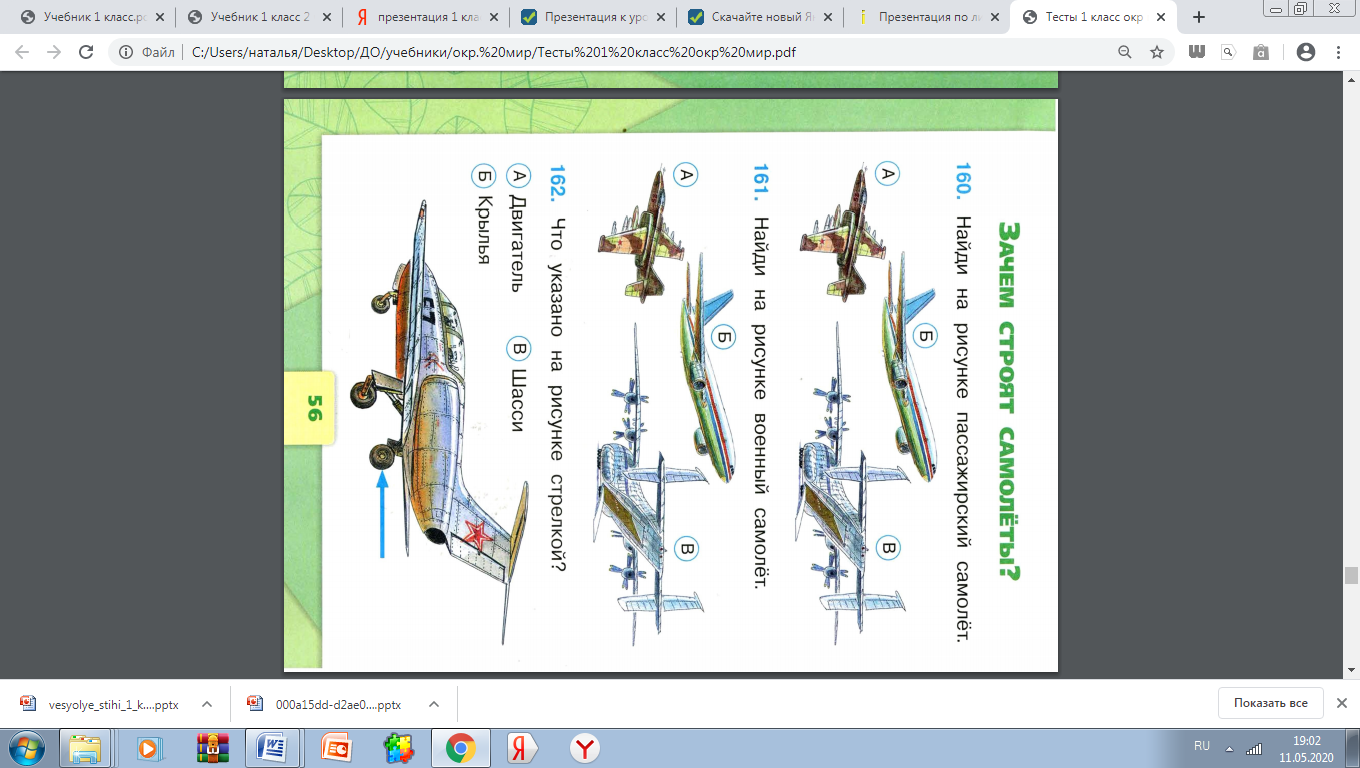    Посмотри презентацию  - Открой учебник на с. 68. Прочитай текст.- Прочитай текст на с. 69.   Прочитай вывод. Ответь на вопросы.- Работа в тетради. На с. 45 выполни задания №1 и №2 